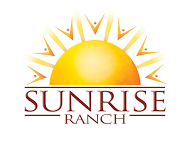 Homekeeping ManagerJob DescriptionJob Title: Homekeeping Manager	Department: Events		Reports To: Guest Services Manager, Director of Events 	Prepared Date:  SUMMARY: The Homekeeping Manager is responsible for managing the Homekeeping Team in the cleaning and maintaining the Accommodations Building and meeting rooms, setting up and tearing down the meeting rooms, maintaining and organizing the meeting room equipment, and ensuring that all the spaces are clean and look good in between events. They are to work hand in hand with the Events Logistics Coordinator to get the proper information and equipment to ensure that all the rooms are ready in advance of all groups’ arrivals, whether internal (Sunrise Ranch events) or external (facilitated by outside groups).  ESSENTIAL JOB FUNCTIONS:Manage all members of the Homekeeping TeamCommunicate with Guest Services for priority list and updatesClean corridors, meeting rooms, stairways and guest roomsOrganize work schedule from the room status list, arrivals and departuresDistribute linens, towels and room suppliesRestock room suppliesReplace dirty linens with clean itemsEnsure that all appliances in rooms are in working orderRealign furniture and amenities according to prescribed layoutRespond to guest queries and requestsDeliver any requested housekeeping items to guest roomsOrganize and restock housekeeping supply rooms at end of shiftEnsure confidentiality and security of guest roomsFollow all company safety and security proceduresReport any maintenance issues or safety hazardsWatch for and report damage of propertyAs a member of the staff of Sunrise Ranch, contribute to the overall success and fulfillment of our mission through:Creative, uplifting expression that inspires othersEnthusiastic contribution to the fabric of the Sunrise Ranch communityDiligent, productive work that contributes to the Sunrise Ranch team effortSupporting, promoting and contributing to the vision, plan and work of the Spiritual Director and the Trustees of Emissaries of Divine LightClear, supportive surround for guests, visitors and staffPerform other essential duties as assigned (please see detailed list attached delineating essential functions in more depth)NON-ESSENTIAL/MARGINAL JOB FUNCTIONS:QUALIFICATIONS:Organizational skillsAbility to create a good atmosphere/vibration in meeting rooms Ability to understand and use e-mail, Word, and Excel programsGood communication skills Good cleaning skills CONDITIONS:Work availability – Must be able to work weekendsBenefits – Health insurance, dental reimbursement, paid vacation and holidaysPhysical requirements – Ability to be physically active throughout the day and lift up to 50 pounds to move chairs, tables, rugs, equipment, beds, furniture, laundry, etc.